KENDRIYA VIDYALAYA NO.1 KOTACBSE RESULT CLASS XII 2021-22TOPPERS (OVERALL)TOPPERS (OVERALL)TOPPERS (SCIENCE)TOPPERS (HUMANITIES)TOPPERS (COMMERCE)ROLLPHOTONAMETOTALPASS%POSITIONPOSITIONPOSITIONSTREAM11683687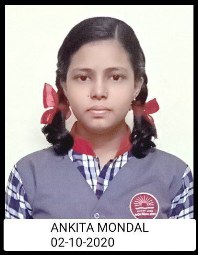 ANKITA MONDAL47995.895.8ISCIENCESCIENCE11683718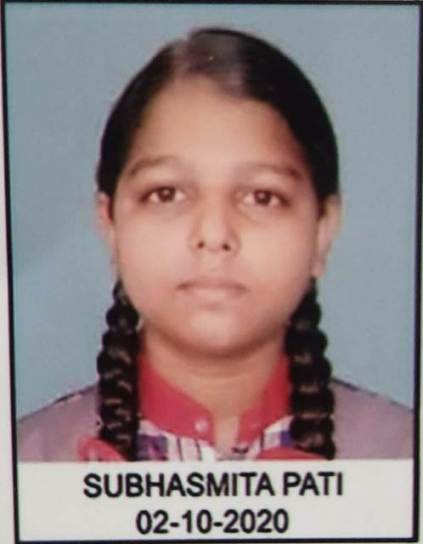 SUBHASMITA PATI47995.895.8ISCIENCESCIENCE11683634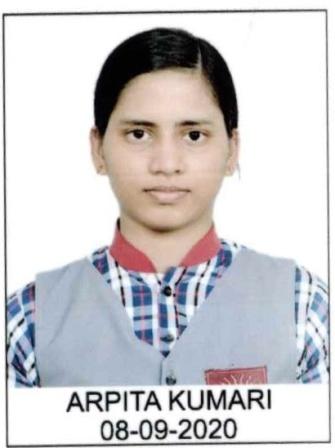 ARPITA KUMARI47795.495.4IIHUMHUM11683708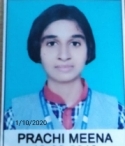 PRACHI MEENA4759595IIISCIENCESCIENCE11683724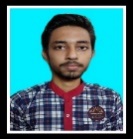 ABHAY SHARMA47394.694.6IVSCIENCESCIENCE11683672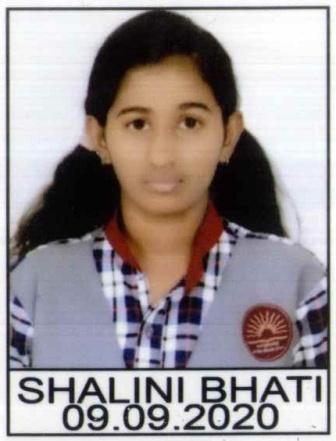 SHALINI BHATI46993.893.8VHUMHUMROLLPHOTONAMETOTALPASS%POSITIONSTREAM11683687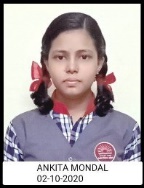 ANKITA MONDAL47995.8ISCIENCE11683718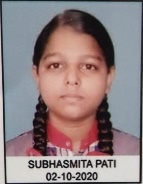 SUBHASMITA PATI47995.8ISCIENCE11683708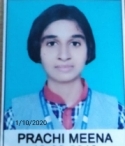 PRACHI MEENA47595IISCIENCE11683724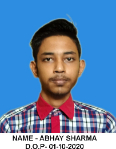 ABHAY SHARMA47394.6IIISCIENCE11683705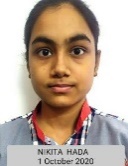 NIKITA HADA46893.6IVSCIENCE11683754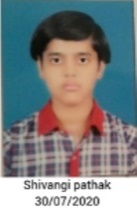 SHIVANGI PATHAK46793.4VSCIENCEROLLPhotoNAMETOTALPASS%POSITIONSTREAM11683634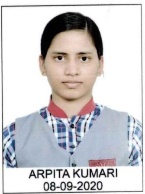 ARPITA KUMARI47795.4IHUM11683672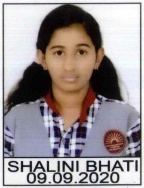 SHALINI BHATI46993.8IIHUM11683644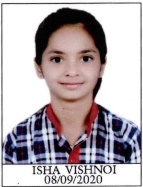 ISHA VISHNOI46092IIIHUM11683649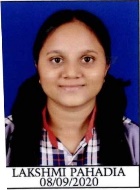 LAKSHMI PAHADIA45991.8IVHUM11683633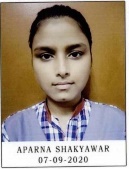 APARNA SHAKYAWAR45090VHUMROLLPHOTONAMETOTALPASS%POSITIONSTREAM11683776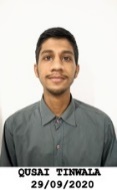 QUSAI TINWALA44989.8ICOMM11683763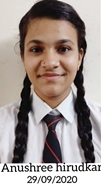 ANUSHREE PRASHANT HIRUDKAR44589IICOMM11683782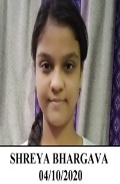 SHREYA BHARGAVA44388.6IIICOMM11683760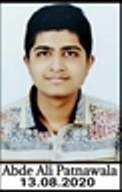 ABDE ALI PATNAWALA43787.4IVCOMM11683783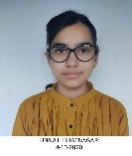 UNNATI BHATNAGAR43486.8VCOMM